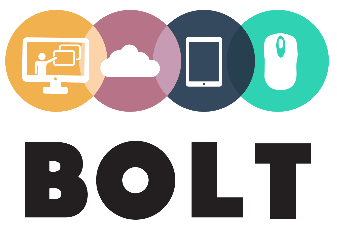 Learning Innovation Plan TemplateLearning Innovation Plan TemplateName: Email: Role: Institution: LEARNING AND TEACHING CONTEXT	LEARNING AND TEACHING CONTEXT	Include a description of your learners and your class, e.g. the level of your class, number of students, and their characteristics, such as their age, learning preferences, motivation for learning, experience of educational technologies and information literacy skillsDescribe your learning and teaching scenario, e.g. the physical environment and the course learning aimsInclude input to be covered as part of your learning innovation, e.g. mode of delivery of the learning activityInclude a description of your learners and your class, e.g. the level of your class, number of students, and their characteristics, such as their age, learning preferences, motivation for learning, experience of educational technologies and information literacy skillsDescribe your learning and teaching scenario, e.g. the physical environment and the course learning aimsInclude input to be covered as part of your learning innovation, e.g. mode of delivery of the learning activityWhat is your learning and teaching context?What is your learning and teaching context?LEARNING INNOVATION RATIONALELEARNING INNOVATION RATIONALEDescribe the rationale behind your learning innovationInclude a reason for choosing this particular learning and teaching scenario for your innovation and the reasons behind choosing the approaches and technologies that you didGive specific examples of how your scenario will benefit from a flipped classroom approachDescribe the rationale behind your learning innovationInclude a reason for choosing this particular learning and teaching scenario for your innovation and the reasons behind choosing the approaches and technologies that you didGive specific examples of how your scenario will benefit from a flipped classroom approachWhat is the rationale behind your learning innovation?What is the rationale behind your learning innovation?INTENDED LEARNING OUTCOMESINTENDED LEARNING OUTCOMESList the ILOs of your learning innovationGive detailed descriptions of your ILOs, e.g. what kind of knowledge and academic, technical or social skills are targeted as ILOs? For example, does your innovation aim to increase students’ motivation and their ability to progress in your subject? What will students learn through your innovation?Explain how the ILOs of your learning innovation align with those of your course or subjectList the ILOs of your learning innovationGive detailed descriptions of your ILOs, e.g. what kind of knowledge and academic, technical or social skills are targeted as ILOs? For example, does your innovation aim to increase students’ motivation and their ability to progress in your subject? What will students learn through your innovation?Explain how the ILOs of your learning innovation align with those of your course or subjectWhat are the intended learning outcomes of your learning innovation?What are the intended learning outcomes of your learning innovation?LEARNING INNOVATIONLEARNING INNOVATIONDescribe your learning innovationState clearly what will be face-to-face, what will be online and how these two learning environments are connectedDescribe the step-by-step stages of your learning activityExplain what kind of resources, tools and learning content you will useDescribe the interactions that will occur at each stage. For example, will students interact with you or with each other? Will they work individually or collaboratively?Describe the strategies you will use to ensure student engagement and participationDescribe how learning will be assessed. Will assessment will be formal or informal?Describe the time frame for your innovation and outline any follow-up or extension activities that students will doDescribe your learning innovationState clearly what will be face-to-face, what will be online and how these two learning environments are connectedDescribe the step-by-step stages of your learning activityExplain what kind of resources, tools and learning content you will useDescribe the interactions that will occur at each stage. For example, will students interact with you or with each other? Will they work individually or collaboratively?Describe the strategies you will use to ensure student engagement and participationDescribe how learning will be assessed. Will assessment will be formal or informal?Describe the time frame for your innovation and outline any follow-up or extension activities that students will doDescribe your learning innovationDescribe your learning innovationLEARNING SUPPORTLEARNING SUPPORTDescribe any learning support you will provide, e.g. detailed instructions, technical support, other teacher-led support or peer supportDescribe any learning support you will provide, e.g. detailed instructions, technical support, other teacher-led support or peer supportWhat learning support will you provide?What learning support will you provide?